OBS: NÃO É NECESSÁRIO ABRIR O PROCESSO DE DEFESA DE QUALIFICAÇÃO DE DISSERTAÇÃO VIA PORTAL DO ALUNO.OBS 2: DEVERÁ SER ENVIADO EM ANEXO, JUNTAMENTE AO REQUERIMENTO, CÓPIA DO HISTÓRICO ESCOLAR SIMPLIFICADO DO DISCENTE PARA COMPROVAÇÃO DE CRÉDITOS E SUFICIÊNCIA.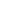 REQUERIMENTO DE DEFESA DE QUALIFICAÇÃO DE DISSERTAÇÃOEu, ______________________________, matrícula n. _________________, venho requerer, pelo presente, que seja constituída Banca Examinadora para julgamento de DEFESA DE QUALIFICAÇÃO DE PROJETO DISSERTAÇÃO intitulada: _________________________________________________________________ que se realizará no dia __/__/20__, às __ horas.A defesa será realizada em formato:( ) Presencial, no(a) _________________________ (informar sala/auditório e prédio)( ) Por meio de videoconferência, através do link _____________________________*Caso a defesa seja realizada em formato híbrido, preencher ambos os campos.Santa Maria, __/__/20__.                                          .................................................................                                            Assinatura do(a) Acadêmico(a)   O(a) Orientador(a) e Orientando(a) indicam a seguinte Banca Examinadora:De acordo, ...........................................................                                                                                         Assinatura do(a) Professor(a) Orientador(a)Santa Maria, ____ / ____________ / ______.MembroNomeE-mailCPFInstituição de OrigemOrientadorTitular 1Titular 2SuplenteCoorientador (se houver)